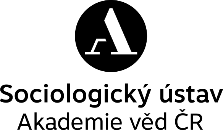 Sociologický ústav AV ČR, v. v. i.▪	▪	▪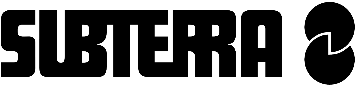 S u b t e r r a a.s.Dodatek č. 2ke smlouvě o dílo na zhotovení stavebního díla s názvem„Rekonstrukce domu Linhartská 135/4, Praha 1 – Staré město“číslo Smlouvy Objednatele: S/109/2022číslo Smlouvy Zhotovitele: 22029010Níže uvedeného dne, měsíce a roku uzavřely Smluvní stranySociologický ústav AV ČR, v. v. i.se sídlem:	Jilská 361/1, Praha 1 – Staré Město, PSČ 110 00IČO (DIČ):	68378025 (CZ68378025)bankovní spojení:	xxxjehož zastupuje:	Mgr. Jindřich Krejčí, Ph.D., řediteldále jen jako „Objednatel“na straně jednéaS u b t e r r a a.s.společnost vedená u Městského soudu v Praze pod sp. zn. B 1383se sídlem:	Koželužská 2246/5, Praha 8 – Libeň, PSČ 180 00IČO (DIČ):	45309612 (CZ45309612, plátce DPH)bankovní spojení:	xxxjíž zastupuje:	Ing. Petr Kajer, ředitel Divize 2dále jen jako „Zhotovitel“na straně druhétentododatek č. 2ke smlouvě o dílo na zhotovení stavebního díla s názvem„Rekonstrukce domu Linhartská 135/4, Praha 1 – Staré město“dále jen jako „Dodatek“Úvodní ustanoveníSmluvní strany uzavřely dne 14. 11. 2022 smlouvu o dílo č. S/109/2022 (SOU-788/2022) a 22029010 na zhotovení stavebního díla „Rekonstrukce domu Linhartská 135/4, Praha 1 – Staré město“ (dále jen jako „Smlouva o dílo“).Smluvní strany dále uzavřely dne 16. 11. 2022 dodatek č. 1 ke Smlouvě o dílo (dále jen jako „Dodatek č. 1“).V tomto Dodatku se užijí pojmy definované Smlouvou o dílo ve znění Dodatku č. 1, nestanoví-li tento Dodatek vlastní definici pojmu.Účelem tohoto Dodatku je s odkazem na ustanovení čl. IX. oddíl 24 odst. 24.6. a čl. III. oddíl 4 Smlouvy o dílo provést její nepodstatnou změnu spočívající v provedení změny rozsahu stavebního Díla, tomu odpovídající změně Ceny za zhotovení Díla a lhůty pro dokončení Díla.Smluvní strany změnu Smlouvy o dílo prostřednictvím tohoto dodatku provádějí na základě ustanovení § 222 odst. 1 a 6 ZZVZ, přičemž ukázalo-li by se, že jejich použití není správné nebo vhodné, a lze zároveň užít jiný právní důvod podle § 222 ZZVZ, pak se takový jiný právní důvod užije.Změna Díla, Ceny a Lhůty pro dokončení dílaSmluvní strany se tímto Dodatkem dohodly na změně rozsahu stavebního Díla spočívající vprovedení některých stavebních prací, dodávek nebo služeb, které nejsou součástí předmětu Smlouvy o dílo;provedení některých stavebních prací, dodávek nebo služby, které jsou součástí předmětu Smlouvy o dílo jinak; aneprovedení některých stavebních prací, dodávek nebo služeb, které jsou součástí předmětu Smlouvy o dílo.Podrobné vymezení změn stavebního Díla je uvedeno v přílohách č. 1 a 2 tohoto Dodatku.V návaznosti na změny rozsahu stavebního Díla uvedené v odst. 1. tohoto článku se Smluvní strany dohodly na následující změně Ceny za zhotovení Díla:Podrobná kalkulace změny Ceny za zhotovení Díla dle tohoto Dodatku je uvedena v příloze č. 1 tohoto Dodatku.Část změn stavebního Díla spočívající v/e podepření severní římsy (002), statických úpravách, hrázděných příčkách a záklopech (003), výtahové šachtě – mč. 1.06 a 1.11 (004), části stavebních prací vyplývajících z nálezů a skutečného stavu odhalených konstrukcí (005), dřevěných trámech (007) a požadavcích OPP (008) a odpovídající částce 3 290 591,78 Kč bez DPH (před případnou úpravou dle cenového indexu) bude Zhotovitelem, s ohledem na její provedení, vyúčtována fakturou vystavenou do 15 kalendářních dnů ode dne uzavření tohoto Dodatku. Pro ostatní změny stavebního Díla se užijí platební podmínky stanovené Smlouvou o dílo.Stavební Dílo bude dokončeno nejpozději do 31. 12. 2024 (Lhůta pro dokončení Díla).Zhotovitel se zavazuje předložit Objednateli nejpozději do 30 kalendářních dnů ode dne účinnosti tohoto Dodatku potvrzení o prodloužení Bankovní záruky (např. dodatek) na provedení díla.Ustanovení Smlouvy o dílo ve znění Dodatku č. 1 nedotčená tímto Dodatkem zůstávají nadále v platnosti beze změn.Ostatní a závěrečná ustanoveníOstatní ustanoveníSmluvní strany si sdělily všechny skutkové a právní okolnosti, o nichž ke dni uzavření Dodatku věděly nebo vědět musely, a které jsou relevantní ve vztahu k uzavření Dodatku. Kromě ujištění, která si Smluvní strany poskytly v Dodatku, nebude mít žádná ze Smluvních stran žádná další práva a povinnosti v souvislosti s jakýmikoliv skutečnostmi, které vyjdou najevo a o kterých neposkytla protější Smluvní strana informace při jednání o Dodatku. Výjimkou budou případy, kdy daná Smluvní strana úmyslně uvedla protější Smluvní stranu ve skutkový omyl ohledně předmětu Dodatku.Smluvní strany shodně prohlašují, že si Dodatek před jeho podpisem přečetly a že byl uzavřen po vzájemném projednání podle jejich pravé a svobodné vůle určitě, vážně a srozumitelně, nikoliv v tísni ani za nápadně nevýhodných podmínek, a že se dohodly o celém jeho obsahu, což stvrzují svými podpisy.Platnost, účinnost a uveřejnění DodatkuDodatek nabývá platnosti dnem připojení platných uznávaných elektronických podpisů dle zákona č. 297/2016 Sb., o službách vytvářejících důvěru pro elektronické transakce, ve znění pozdějších předpisů (dále jen jako „zákon o službách vytvářejících důvěru“), Smluvních stran, příp. jejich zástupců, do tohoto Dodatku, a to dnem připojení posledního z nich.Dodatek nabývá účinnosti dnem jeho uveřejnění v registru smluv podle zákona č. 340/2015 Sb., o zvláštních podmínkách účinnosti některých smluv, uveřejňování těchto smluv a o registru smluv (zákon o registru smluv), ve znění pozdějších předpisů, přičemž toto uveřejnění zajistí Objednatel. Dodatek je oprávněn uveřejnit v registru smluv též Zhotovitel, přičemž v takovém případě je o tom povinen Objednatele bez zbytečného odkladu uvědomit.Na důkaz svého souhlasu s obsahem Dodatku k němu Smluvní strany připojily své uznávané elektronické podpisy podle zákona o službách vytvářejících důvěru a určily, že tímto způsobem Dodatek uzavřely.Příloha Dodatkupříloha č. 1 Dodatku: Specifikace změny díla a kalkulace ceny změny (I)V Praze	V Prazeza Objednatele:	za Zhotovitele:	Mgr. Jindřich Krejčí, Ph.D.		Ing. Petr Kajer	ředitel		ředitel Divize 2– podepsáno elektronicky –příloha č. 1 Dodatku: Specifikace změny díla a kalkulace ceny změny (I)Specifikace změny díla a kalkulace ceny změny (I)Cena za zhotovení Díla:Cena bez DPH:Původní Cena za zhotovení Díla dle Smlouvy o dílo40 588 139,00 KčZměna Ceny za zhotovení Díla dle Dodatku č. 2+ 6 981 679,01 KčNová Cena za zhotovení Díla CELKEM47 569 818,01 Kč